METAAL SMEDEN =HET METAAL HEEL HEET MAKESN EN HET DAN MET EEN HAMER EEN BEPAALDE VORM GEVEN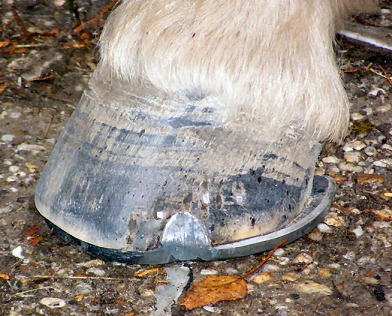 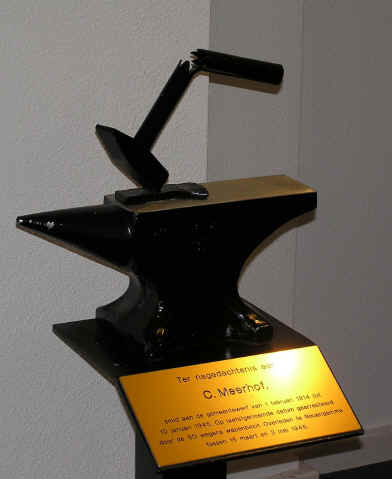 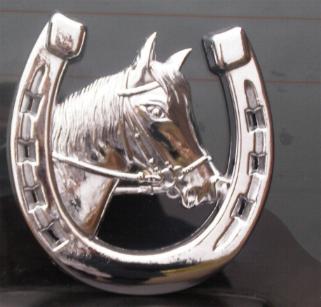 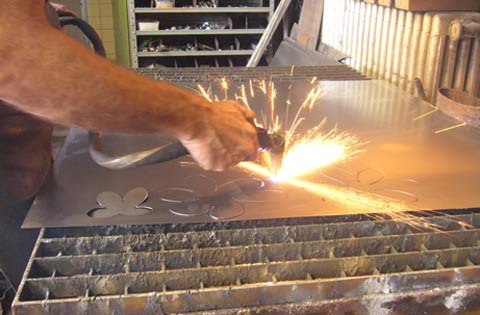 EEN AAMBEELD = EEN BLOK IJZER .DE SMID LEGT ER STUKKEN IJZER OP OM TESMEDENEEN HOEF   ZIT AAN DE ONDERKANT VAN DE BENEN VAN EEN PAARD;